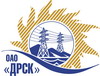 Открытое акционерное общество«Дальневосточная распределительная сетевая  компания»ПРОТОКОЛ ВЫБОРА ПОБЕДИТЕЛЯПРЕДМЕТ ЗАКУПКИ: закрытый запрос предложений на право заключения Договора на выполнение работ: «Техническое обслуживание оборудования ИТСО подразделений  филиала "АЭС"» (закупка 193 раздела 10  ГКПЗ 2013 г.).Плановая стоимость: 991 241,67  без учета НДС. Указание  о проведении закупки от 29.10.2013 № 136.ПРИСУТСТВОВАЛИ: постоянно действующая Закупочная комиссия 2-го уровня.ВОПРОСЫ ЗАСЕДАНИЯ ЗАКУПОЧНОЙ КОМИССИИ:О ранжировке предложений после проведения переторжки. Выбор победителя закупки.ВОПРОС 1 «О ранжировке предложений после проведения переторжки. Выбор победителя закупки»ОТМЕТИЛИ:В соответствии с критериями и процедурами оценки, изложенными в документации о закупке после проведения переторжки,  предлагается ранжировать предложения следующим образом:1 место: ООО "Портал-СБ" г. Благовещенск с ценой 990 037,2  руб. без НДС (НДС не предусмотрен).  В цену включены все налоги и обязательные платежи, все скидки. Срок выполнения: с 01.01.2014 г. по 31.12.2014 г.  Условия оплаты: без аванса, поквартально после подписания акта КС-2 в течение 30 (тридцати) дней путем перечисления денежных средств на расчетный счет Исполнителя. Предложение имеет статус оферты и действует до  31.01.2014 г.2 место: ООО «Системы безопасности»   г. Благовещенск с ценой 991 164,6  руб. без НДС (НДС не предусмотрен).  В цену включены все налоги и обязательные платежи, все скидки. Срок выполнения: с 01.01.2014 г. по 31.12.2014 г.  Условия оплаты: без аванса, поквартально после подписания акта КС-2 в течение 30 (тридцати) дней путем перечисления денежных средств на расчетный счет Исполнителя. Предложение имеет статус оферты и действует до  20.01.2014 г.На основании вышеприведенной ранжировки предложений Участников закупки по после проведения переторжки предлагается признать Победителем Участника занявшего первое место.РЕШИЛИ:Утвердить ранжировку предложений участников после поведения переторжки:1 место - ООО "Портал-СБ" г. Благовещенск2 место – ООО «Системы безопасности»   г. БлаговещенскПризнать Победителем закупки - ООО "Портал-СБ" г. Благовещенск с ценой 990 037,2  руб. без НДС (НДС не предусмотрен).  В цену включены все налоги и обязательные платежи, все скидки. Срок выполнения: с 01.01.2014 г. по 31.12.2014 г.  Условия оплаты: без аванса, поквартально после подписания акта КС-2 в течение 30 (тридцати) дней путем перечисления денежных средств на расчетный счет Исполнителя. Предложение имеет статус оферты и действует до  31.01.2014 г.Ответственный секретарь Закупочной комиссии 2 уровня                               О.А.МоторинаТехнический секретарь Закупочной комиссии 2 уровня                                    О.В.Чувашова            №  15/Пр -ВПг. Благовещенск19 декабря  2013 г.